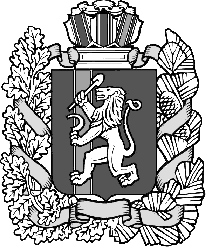 Администрация Шеломковского сельсоветаДзержинского района Красноярского краяПОСТАНОВЛЕНИЕ22.07.2022                                   с.Шеломки                                      № 27-пОб отмене нормативного  правового акта В целях приведения нормативных правовых актов муниципального образования Шеломковский сельсовет  в соответствие с Федеральными законами и Законами Красноярского края, ПОСТАНОВЛЯЮ:Считать утратившим силу Постановление администрации Шеломковского сельсовета от 17.01.2011 №1-п «Об утверждении административного регламента по предоставлению муниципальной услуги «Прием заявлений, документов, а также постановка граждан на учет в качестве нуждающихся в жилых помещениях».Контроль за выполнением постановления оставляю за собой.3. Постановление вступает в силу в день, следующий за днем его официального опубликования в периодическом печатном издании Шеломковского сельсовета «Информационный вестник». Глава Шеломковского сельсовета                                  С.В. Шестопалов